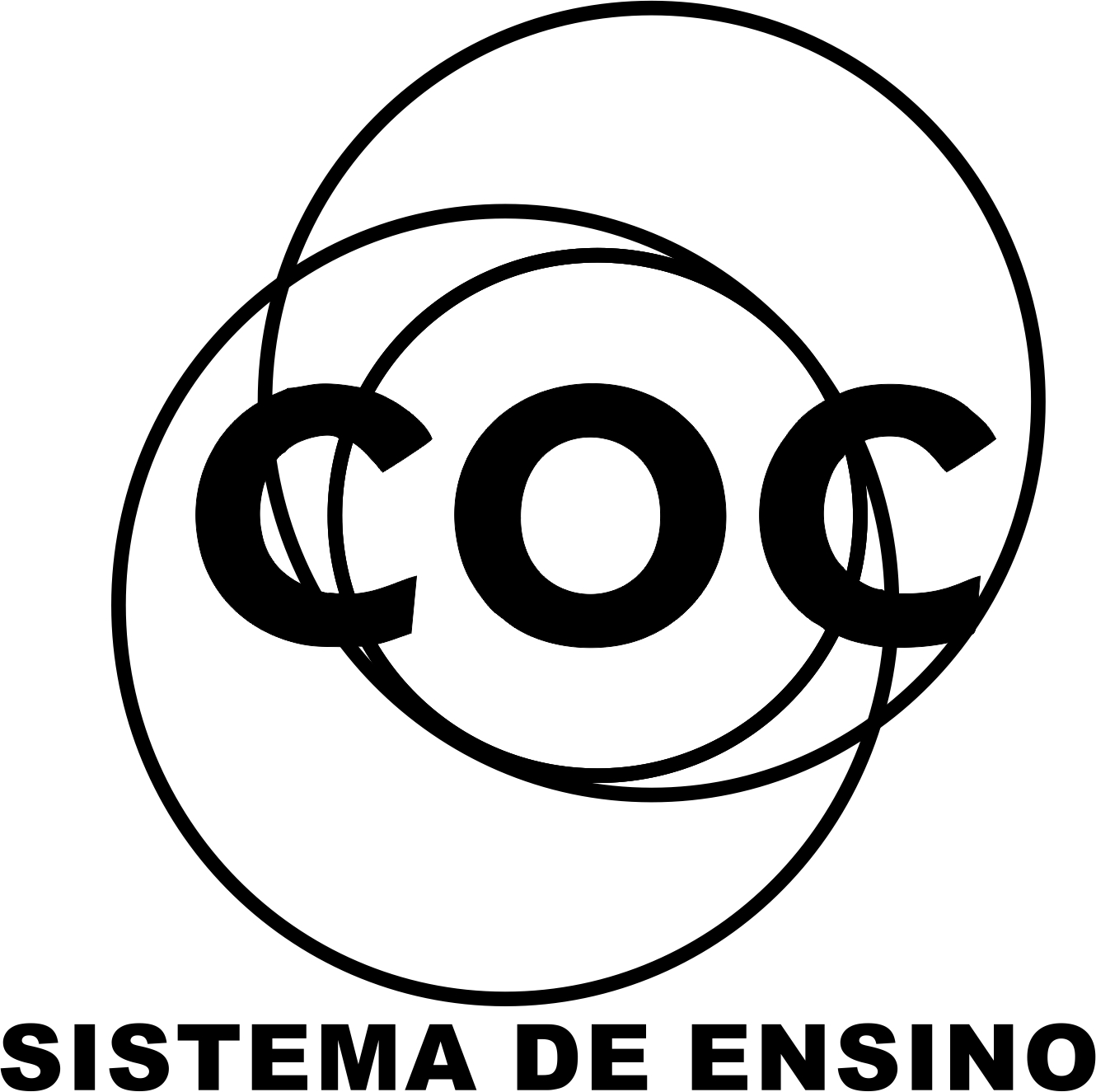 1.Ao colocar uma pedra de gelo em um copo com água, ou outra bebida qualquer, notamos que o gelo fica flutuando e que o nível da água no copo sobe proporcionalmente à quantidade de gelo que é adicionada. Explique o fenômeno descrito acima descrevendo as propriedades gerais e específicas da matéria envolvida.____________________________________________________________________________________________________________________________________________________________________________________________________________________________________________________________________________________________________________________________________________________________________________2.Explique por que, considerando materiais com mesmo volume, é a densidade de cada material que determinará suas massas.____________________________________________________________________________________________________________________________________________________________________________________________________________________________________________________________________________________________________________________________________________________________________________3.Complete a tabela abaixo com as propriedades dos sólidos citados.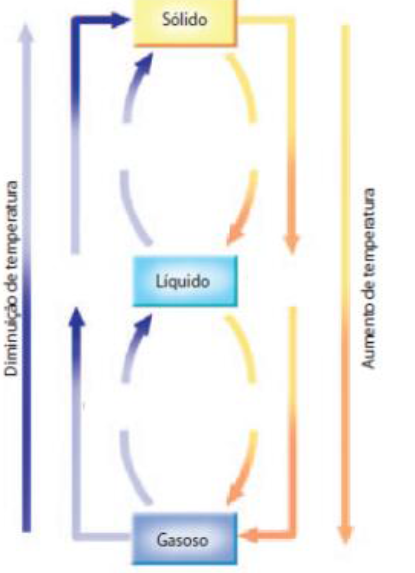 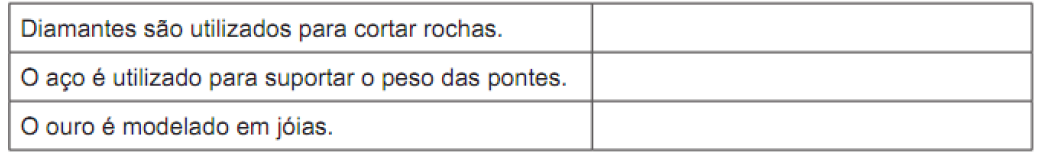 4.Complete o esquema abaixo indicando as mudanças de estado físico em cada caso ilustrado.5.Por que a panela de pressão permite que se cozinhem mais rapidamente os alimentos em água?____________________________________________________________________________________________________________________________________________________________________________________________________________________________________________________________________________________________________________________________________________________________________________6. Explique, utilizando como critério o nível de vibração das moléculas, os três estados da matéria. Sólido:_______________________________________________________________________________________________________________________________________________________________________________________________________________ Líquido:______________________________________________________________________________________________________________________________________________________________________________________________________________ Gasoso:______________________________________________________________________________________________________________________________________________________________________________________________________________7. A água que nos bebemos é pura? Quando dizemos, no dia a dia, que a água é pura, o que isso significa de fato? _________________________________________________________________________________________________________________________________________________________________________________________________________________________________________________________________________________8.Classifique os fenômenos em físicos ou químicos:secagem de roupa pendurada no varal: ______________________________________________desaparecimento de bolinhas de naftalina colocadas em armários: ______________________________________________________produção do álcool a partir da cana-de-açúcar:________________________________________________produção do suco de tomate: ______________________________________________________produção do vinho a partir das uva: ______________________________________________________queima de um fósforo:___________________________________________________________batida de carros:_____________________________________explosão após uma batida de carros:_____________________produção da gasolina a partir do petróleo:____________________________________________queima da gasolina:___________________________________produção de plásticos a partir do petróleo:___________________________________________enferrujamento de um prego: __________________________fabricação de fios de cobre a partir de uma barra de cobre: _____________________________fotossíntese realizada pelas plantas: _______________________________________________fabricação da coalhada a partir do leite: ____________________________________________decomposição da luz solar por um prisma: __________________________________________açúcar ou sal de cozinha “desaparecem” quando colocados e agitados em pequena quantidade em determinado volume de água: _______________________________________________________________quando estamos com azia, geralmente tomamos sal de frutas dissolvido em água; ________________________________________________________________queda da neve: ________________________________________________________________9.Procure esquematizar o arranjo das partículas constituintes de uma substância nos três estados a seguir:                            Estado sólido                             Estado líquido                               Estado gasoso10.Coloque (V) ou (F)(         ) Os sólidos apresentam valor de energia cinética das partículas maior do que os líquidos.(         ) Os líquidos apresentam forma definida, pois os copos são todos iguais.(         ) As forças de atração entre as partículas de um sólido são bastante grandes. (       ) Se você tem um copo aberto (cheio de ar) dentro de uma sala, o volume ocupado pelo ar dentro do copo é igual ao volume do copo.(         ) Os líquidos, como os sólidos, apresentam volume definido.(         ) A forma de um sólido depende do recipiente que o contém.(         ) Os gases, como os líquidos, apresentam volume definido.11- Quantos componentes apresenta um sistema formado por: um pouco de areia, uma pitada de sal de cozinha, 100ml de álcool, 100ml de água e dois cubos de gelo?12- Quantas fases e quantos componentes apresenta um sistema formado por 4 cubos de gelo, um pouco de sal totalmente dissolvido em água e um pedaço de granito?13- Dar o número de fases e de componentes de um sistema formado por vapor d’água, gás nitrogênio e solução aquosa de mel de abelhas.14- Um sistema formado por três cubos de gelo, solução aquosa de sal de cozinha, areia e gasolina apresenta quantas fases e quantos componentes?15- Seja um sistema formado por gás carbônico, suco de maracujá, água e gás oxigênio, responda qual o número de fases e de componentes do sistema?16.Qual método você usaria para separar?Sangue____________________________________________________________________________________________________________________________Leite______________________________________________________________________________________________________________________________Areia + açúcar _________________________________________________________________Pó de serragem e areia________________________________________________________Água + óleo_____________________________________________________________Água + álcool____________________________________________________________16- Considere as seguintes afirmativas sobre o modelo atômico de Rutherford:1. O modelo atômico de Rutherford é também conhecido como modelo planetário do átomo.2. No modelo atômico, considera-se que elétrons de cargas negativas circundam em órbitas ao redor de um núcleo de carga positiva.3. Segundo Rutherford, a eletrosfera, local onde se encontram os elétrons, possui um diâmetro menor que o núcleo atômico.4. Na proposição do seu modelo atômico, Rutherford se baseou num experimento em que uma lamínula de ouro foi bombardeada por partículas alfa.Assinale a alternativa correta.17) (UECE) Dalton, na sua teoria atômica, propôs, entre outras hipóteses, que: "Os átomos de um determinado elemento são idênticos em massa".
À luz dos conhecimentos atuais podemos afirmar que:
a) a hipótese é verdadeira, pois foi confirmada pela descoberta dos isótopos
b) a hipótese é verdadeira, pois foi confirmada pela descoberta dos isótonos
c) a hipótese é falsa, pois com a descoberta dos isótopos, verificou-se que átomos do mesmo elemento químico podem ter massas diferentes
d) A hipótese é falsa, pois com a descoberta dos isóbaros, verificou-se que átomos do mesmo elemento químico podem ter massas diferentes

18 (ETFSP) "O espaço entre as moléculas atômicas está ocupado por partículas de carga negativa". Esta é uma afirmação feita por:
a) Dalton;
b) Thomson;
c) Rutherford;
d) Richter;
e) Proust.

19(ETFSP) No fim do século XIX começaram a aparecer evidências de que o átomo não era a menor partícula constituinte da matéria. Em 1897 tornou-se pública a demonstração da existência de partículas negativas, por um inglês de nome:
a) Dalton;
b) Rutherford;
c) Bohr;
d) Thomson;
e) Proust.

20 (Puc - RS) O átomo, na visão de Thomson, é constituído de
a) níveis e subníveis de energia.
b) cargas positivas e negativas.
c) núcleo e eletrosfera.
d) grandes espaços vazios.
e) orbitais.

21 (Ita-99) Em 1803, John Dalton propôs um modelo de teoria atômica. Considere que sobre a base conceitual desse modelo sejam feitas as seguintes afirmações:

I - O átomo apresenta a configuração de uma esfera rígida.
II - Os átomos caracterizam os elementos químicos e somente os átomos de um mesmo elemento são idênticos em todos os aspectos.
III - As transformações químicas consistem de combinação, separação e/ou rearranjo de átomos.
IV - Compostos químicos são formados de átomos de dois ou mais elementos unidos em uma razão fixa.

Qual das opções a seguir estão CORRETAS?
a) I e IV.
b) II e III.
c) II e IV
d) II, III e IV.
e) I, II, III e IV.



22 (UFRS – 2001) Uma moda atual entre as crianças é colecionar figurinhas que brilham no escuro. Essas figuras apresentam em sua constituição a substância sulfeto de zinco. O fenômeno ocorre porque alguns elétrons que compõem os átomos dessa substância absorvem energia luminosa e saltam para níveis de energia mais externos. No escuro, esses elétrons retomam aos seus níveis de origem, liberando energia luminosa e fazendo a figurinha brilhar. Essa característica pode ser explicada considerando o modelo atômico proposto por
a) Dalton.
b) Thomson.
c) Lavoisier.
d) Rutherford.
e) Bohr.

23 (UEL – 1998) "O átomo contém um núcleo positivo, muito pequeno e denso, com todos os prótons, que concentra praticamente toda a massa. Os elétrons devem estar distribuídos em algum lugar do volume restante do átomo".

Esta afirmação é devida a
a) Rutherford.
b) Millikan.
c) Thomson.
d) Bohr.
e) Faraday.

24 - (UFMG) Ao resumir as características de cada um dos sucessivos modelos do átomo de hidrogênio, um estudante elaborou o seguinte resumo:

MODELO ATÔMICO: Dalton
CARACTERÍSTICAS: átomos maciços e indivisíveis.

MODELO ATÔMICO: Thomson
CARACTERÍSTICAS: elétron, de carga negativa, incrustado em uma esfera de carga positiva. A carga positiva está distribuída, homogeneamente, por toda a esfera.

MODELO ATÔMICO: Rutherford
CARACTERÍSTICAS: elétron, de carga negativa, em órbita em torno de um núcleo central, de carga positiva. Não há restrição quanto aos valores dos raios das órbitas e das energias do elétron.

MODELO ATÔMICO: Bohr
CARACTERÍSTICAS: elétron, de carga negativa, em órbita em torno de um núcleo central, de carga positiva. Apenas certos valores dos raios das órbitas e das energias do elétron são possíveis.

O número de ERROS cometidos pelo estudante é:
a) 0
b) 1
c) 2
d) 3

25 - (UERJ – 2002) Em 1911, o cientista Ernest Rutherford realizou um experimento que consistiu em bombardear uma finíssima lâmina de ouro com partículas ‘, emitidas por um elemento radioativo, e observou que:

- a grande maioria das partículas ‘ atravessava a lâmina de ouro sem sofrer desvios ou sofrendo desvios muito pequenos;
- uma em cada dez mil partículas ‘ era desviada para um ângulo maior do que 90°.

Com base nas observações acima, Rutherford pôde chegar à seguinte conclusão quanto à estrutura do átomo:
a) o átomo é maciço e eletricamente neutro
b) a carga elétrica do elétron é negativa e puntiforme
c) o ouro é radioativo e um bom condutor de corrente elétrica
d) O átomo apresenta um núcleo pequeno e contém a maior parte da massa26-)Leucipo acreditava que todas as matérias primas eram feitas de partículas muito pequenas e de  espaços vazio entre elas. Você concorda com ele? Justifique.___________________________________________________________________________________________________________________________________________________________________________________________________________________________________________________________________________________________________________________________________________________________________________
27-)Em sua opinião,as menores partículas que se juntam para formar um grão de areia poderiam ser iguais ás existentes na água? Essas partículas seriam indivisíveis? Justifique.
____________________________________________________________________________________________________________________________________________________________________________________________________________________________________________________________________________________________________________________________________________________________________________
28-)Se tais partículas não podiam ser vistas pelos cientistas ,de que maneira procuravam entendê-las e representá-las?____________________________________________________________________________________________________________________________________________________________________________________________________________________________________________________________________________________________________________________________________________________________________________

 29-)Pesquise o significado da palavra átomo e comente a seguinte questão: se todos os materiais são constituídos por átomos, por que são tão diferentes?_________________________________________________________________________________________________________________________________________________________________________________________________________________________________________________________________________________30-)Qual era a ideia de Dalton sobre o átomo?
31.Qual o número de massa (A) de um átomo de cálcio (Z = 20) com 20 nêutrons?32. O número atômico (Z) e o número de massa (A) de um íon monoatômico com carga 3+ que contém 10 elétrons e 14 nêutrons são, respectivamente:33. (UFG – GO) O número de prótons, nêutrons e elétrons representados por é, respectivamente: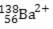 34- Quantos componentes apresenta um sistema formado por: um pouco de areia, uma pitada de sal de cozinha, 100ml de álcool, 100ml de água e dois cubos de gelo?35- Quantas fases e quantos componentes apresenta um sistema formado por 4 cubos de gelo, um pouco de sal totalmente dissolvido em água e um pedaço de granito?36- Dar o número de fases e de componentes de um sistema formado por vapor d’água, gás nitrogênio e solução aquosa de mel de abelhas.37- Um sistema formado por três cubos de gelo, solução aquosa de sal de cozinha, areia e gasolina apresenta quantas fases e quantos componentes?38- Seja um sistema formado por gás carbônico, suco de maracujá, água e gás oxigênio, responda qual o número de fases e de componentes do sistema?39- Quantas fases e quantos componentes apresenta um sistema formado por suco de laranja, açúcar dissolvido, água e óleo de soja?40- Seja um sistema homogêneo formado por: sal de cozinha, açúcar, água, álcool e um pouco de acetona. Quantas fases apresenta o referido sistema? Justifique.41- Um sistema monofásico é sempre uma mistura homogênea? Justifique.42- Um sistema polifásico é sempre uma mistura heterogênea? Justifique.43- Uma mistura homogênea é sempre um sistema monofásico? Justifique.44- Uma mistura heterogênea é sempre um sistema polifásico? Justifique.45- Classifique o sistema formado por água líquida, vapor d’água e cubos de gelo, quanto ao número de fases e quanto ao número de componentes.46- Quantas fases existem em um ovo? Quais são elas?47- Sabendo-se que, toda mistura gasosa é homogênea, qual das misturas adiante é homogênea?a) areia + arb) oxigênio + gasolinac) gás carbônico + refrigeranted) gás carbônico + oxigênioe) gás carbônico + gasolina48- Pode-se citar como exemplo de sistema homogêneo uma mistura de:a) vapor d’água e gás nitrogêniob) gelo e solução aquosa de salc) óleo e solução aquosa de meld) gás carbônico + oxigênioe) gás carbônico + gasolina49. Determine a massa de ouro necessária para um volume de 100 litros, sabendo que a sua densidade é 19,3g/cm3.A. Calcule a densidade de um material que apresenta 144Kg e um volume de 0,008 litros. 50.A Determine a massa de ferro necessária para se preparar 125ml de solução sabendo que a sua densidade é de 1,05 g/cm3.B. Por que quando colocamos uma pedra de gelo num copo com água, este flutua?A) Somente a afirmativa 1 é verdadeira.B) Somente as afirmativas 3 e 4 são verdadeiras.C) Somente as afirmativas 1, 2 e 3 são verdadeiras.D) Somente as afirmativas 1, 2 e 4 são verdadeiras. E) As afirmativas 1, 2, 3 e 4 são verdadeiras.